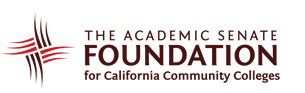 Faculty Scholarship Application Formfor the 2019 Spring SessionThe Academic Senate Foundation is proud to offer scholarships for faculty to attend the Spring Plenary Session that will take place on April 11-13, 2019 at the Westin San Francisco Airport. With a focus on student success, any faculty in the North, (Area A & B, including full- and part-time faculty) from all disciplines are encouraged to apply. The scholarship awarded to the selected faculty will cover the cost of registration and hotel for two nights along.Please fill out the form completely. Please answer the following questions and include additional attachments as needed.  1. Would you be a delegate at the plenary session? 2. How many people from your college are currently registered to attend the plenary session?3. Does your college send a representative to every plenary session? If no, how often is your college able to attend?4. What is your role with your local academic senate?5. Have you ever attended an ASCCC event before?6. Provide a short (3-5 sentence) explanation of how attending the plenary session will help you become a more engaged faculty leader at your campus. Submit your completed application to: communications@asccc.org. The deadline to submit is March 22, 2019. Selected faculty will be notified via email one week after the submission date.The Academic Senate Foundation is a 501(c)(3) nonprofit organization,  www.asfccc.comFaculty Name:  Discipline: College:Phone:Email:Academic Senate President Name/Email: